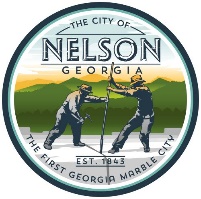 CITY OF NELSONCOUNCIL MEETING AGENDAJanuary 10, 2022 @ 7:00 p.m.Nelson City Hall1.  Call to Order2.  Invocation3.  Pledge of Allegiance4.  Agenda Approval5.  Approval of Minutes	December 6, 20216.  Swearing in of Newly Elected Officials7.  Public Appearance8.  Department Reports	a.  Police Report (Lt. Darrin Downey, Cherokee County Sheriff’s Dept.)	b.  Mayor’s Report (Mayor Sylvia Green) -Work session (reschedule)	c.  Finance Report (Mrs. Miranda McDowell)9.  Unfinished Businessa.  Price increase – Bobcat Toolcatb.  Kennesaw Ave. change order – fill dirt for mowable slopec.  Dispose of Maint. Dept. zero turn mower – sealed bids or auctiond.  SLFRF Grant e.  Sanitation Truckf.  Uses for City owned properties10.  New Business	a.  Yearly Appointments	b.  Qualifying Fees	c.  Adding / Removing check signers11.  Adjourn